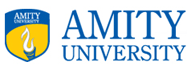             Amity School of Earth and Environmental SciencesAdvertisement of Junior Research FellowApplication are invited for engagement of one post of Junior Research Fellow (JRF) purely on temporary/contractual basis for three years under the DST sponsored Project entitled “Carbon dioxide fixation by culturable and non culturable (metagenomic approach) microbial community and role of microbe for calcite and biofuel production”Essential Qualification: Candidate must have degree in Master of Science in any branch of life science/Biotechnology/Microbiology/Biochemistry/Environmental Sciences with minimum of 55% marks.Desirable: Microbiology and molecular biology research work experience will be preferred.Emoluments: Junior Research Fellowship @20,000/ month (consolidated) for NET UGC/CSIR/ICAR) qualified candidate and @ 15,000/ month for without NET qualified. Age limit: 28 years (Relaxation for women as per GOI norms)Interested candidate may be submit their resume to shailisrivastava05@gmail.com  latest by 25th December 2014. Shortlisted candidates will be invited for an interview. No TA/DA shall be available for attending the interview.Dr Shaili Srivastava Nigam (Project Investigator)Assistant ProfessorAmity School of Earth and Environmental SciencesAmity University HaryanaGurgaon (panchgaon, Manesar), Haryana- 122413Note: The JRF candidate has opportunity to enroll as Ph.D student in Amity University Gurgaon.  He or she will possibly get opportunity for research exchange opportunity at Murdoch University, Perth Western Australia.  